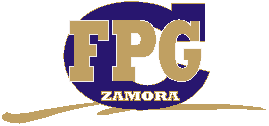 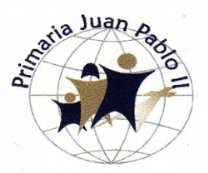 ESCUELA PRIMARIA: COLEGIO JUAN PABLO IICICLO ESCOLAR: 2020-2021 ZONA ESCOLAR:166 SECTOR:21 CLAVE:16PPR0416ZGRADO:  2°	    GRUPO: “A”TITULAR DEL GRUPO: ALMA ANGÉLICA LANDA NAVARRO
¡Hola! Iniciamos un nuevo mes, acompañándonos y esforzándonos juntos en este camino de aprendizaje, estoy muy orgullosa de ti, de ver cómo te esfuerzas día a día, de ver las fotografías que plasman la dedicación y esmero que dedicas a tus trabajos. Te felicito por estar pendiente de tus tareas y de asistir a clases, por tus participaciones y colaboración. 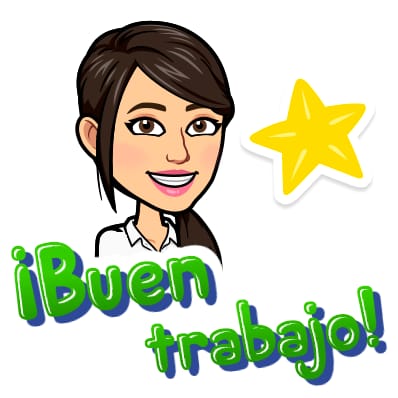 Lunes 05/10/2020Números mayor y menor. Matemáticas 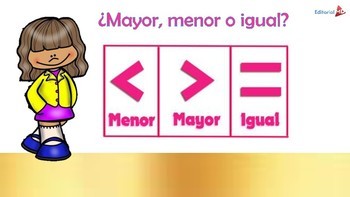 Continuando con el tema de los números mayor y menor te pido que contestes tu libro alfa de la página 12 a la 15.Comprensión lectora. EspañolPara continuar con la práctica de tu lectura y su comprensión, contesta la página 21, pídele a un integrante de tu familia que te tome el tiempo que tardes en leer el cuento de “los tres cerditos” y apunta el tiempo debajo del texto ahí en la página por favor. Alimentos no nutritivos. Formación cívica y éticaDentro de la amplia gama de alimentos que tenemos desafortunadamente existen algunos que no son saludables, estos son los que tienen un alto contenido de grasas y azucares, y debemos evitarlos porque perjudican nuestra salud, por ejemplo: los alimentos procesados.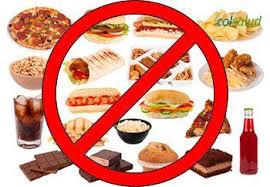 En tu cuaderno de Formación cívica anota la información anterior y realiza una lista de 10 alimentos no nutritivos. Martes 06/10/2020Descomposición de números de tres cifras. Matemáticas Los números de tres cifras se descomponen en centenas decenas y unidades por ejemplo la siguiente cantidad 562La descompondremos en Anota la información anterior en tu cuaderno y después completa la siguiente tabla descomponiendo las cantidades que se te indican. (Puedes responderla aquí o pasarla a tu cuaderno)El cuento. EspañolEl cuento es un tipo de texto literario y consta de tres partes principales: Inicio: en el que se presentan los personajes y trama que se va a tratar. Desarrollo: en el que se desenvuelve la trama de la historiaFinal: en el que se le da termino a lo narradoAnota en tu cuaderno la información anterior e inventa un cuento con sus respectivas partes (inicio, desarrollo y final) de acuerdo a las imágenes que se te muestran en el siguiente cuadro, puedes crearlo aquí mismo o pasarlo a tu libreta.Cuerpos celestes. Conocimiento del medio Los cuerpos celestes forman parte de nuestro Universo, se clasifican en dos:Los que tienen luz propia como el sol y los que reflejan la luz de otro como la luna. Observa el siguiente video:https://www.youtube.com/watch?v=ma0kKMc9PbE 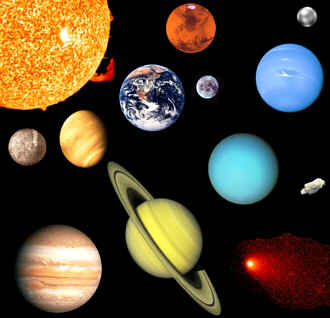 Anota la información anterior en tu libreta de geografía y contesta la página 31 de la guía.Miércoles 07/10/2020Descomposición de números de tres cifras. Matemáticas Continuando con el tema de ayer contesta las páginas 26 y 27 de tu guía.La fábula. EspañolEs un tipo de texto en el que sus personajes son casi siempre animales, y deja siempre una enseñanza a la que se le llama moraleja. Anota en tu cuaderno la definición anterior. Lee la siguiente fábula y escribe en tu libreta de español (debajo de la definición) la enseñanza que te dejó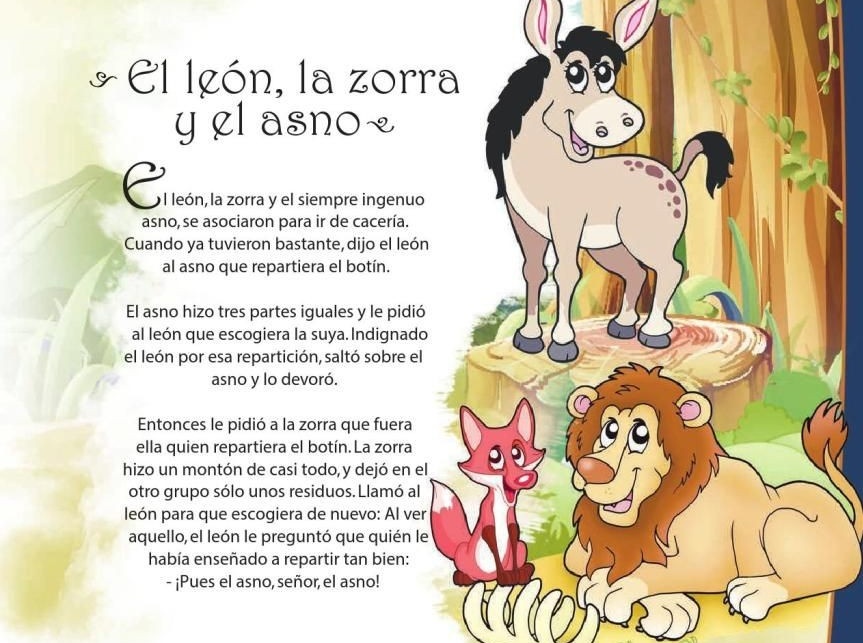 Jueves 08/10/2020Orden y comparación de números. Matemáticas Hasta ahora hemos visto que las cantidades se ordenan en centenas, decenas y unidades y de acuerdo al lugar que ocupe cada cifra es el valor que tienen.  También sabemos que cuando comparamos cantidades estas serán entre sí; mayores, menores o iguales. De acuerdo con los conocimientos obtenidos hasta ahora de la comparación de cantidades y orden de números de acuerdo al lugar que ocupan, contesta las páginas 28 y 29 de tu guía. El cuento. EspañolComplementando el tema del cuento que viste el día martes contesta las páginas 44 y 45 de tu guía.Viernes 09/10/2020Ver el programa aprendo en casa, transmitido en once niños en el horario de 11:00 a 11:30 correspondiente a la materia de vida saludable, así como de 12:30 a 1:00 para la materia de artes y hacer las actividades que se indican.Las evidencias que te pido para esta semana son:Páginas de los librosApuntesAprendo en casa ¡GRACIAS! Recuerda que estoy disponible de lunes a viernes de 8:00am a 4:00pm en mi correo: maestra.angelica.1ero@gmail.com 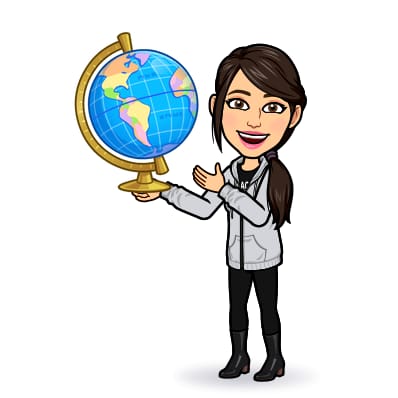 CENTENASDECENASUNIDADES562CANTIDADCENTENASDECENASUNIDADES385963376128759INICIODESARROLLOFINAL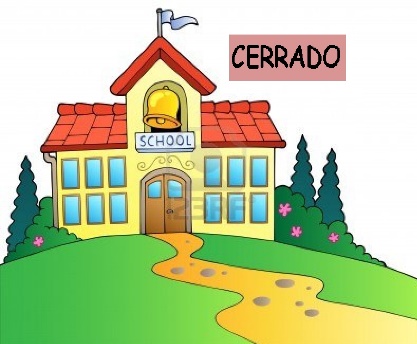 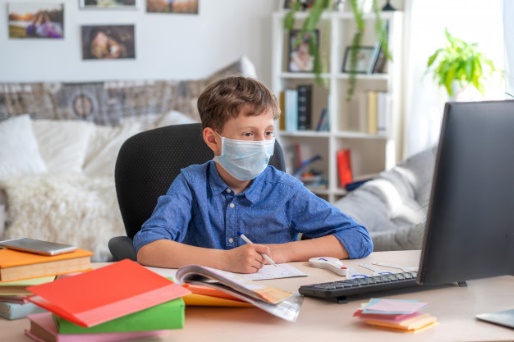 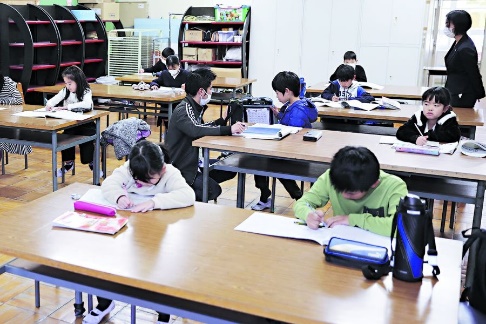 